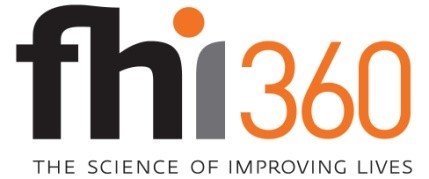 MESSAGE TESTING CARD SORT SCREENER FOR DIABETES EDUCATORSOctober 7, 2019To be included on the first page: Public reporting burden of this collection of information is estimated to average 5 minutes per response, including the time for reviewing instructions, searching existing data sources, gathering and maintaining the data needed, and completing and reviewing the collection of information. An agency may not conduct or sponsor, and a person is not required to respond to a collection of information unless it displays a currently valid OMB control number. Send comments regarding this burden estimate or any other aspect of this collection of information, including suggestions for reducing this burden to CDC/ATSDR Information Collection Review Office, 1600 Clifton Road NE, MS D-74, Atlanta, Georgia 30333; ATTN: PRA (0920-0572). Diabetes Educators (DE) ScreenerTo recruit DEs, we are assuming that the American Diabetes Association (ADA) and the American Association of Diabetes Educators (AADE) will each send out the survey link to approximately 30-50 members who offer diabetes self-management education and support (DSMES) services.Are you:Male Female 	Are you a diabetes educator or a certified diabetes educator? [mark all that apply]Yes, I am a diabetes educator	CONTINUEYes, I am a certified diabetes educator	CONTINUENo, I am not a diabetes educator 	TERMINATEDo you provide diabetes self-management education and support (DSMES) services offered within a recognized American Diabetes Association (ADA) or accredited American Association of Diabetes Educators (AADE) program?Yes	CONTINUE No	TERMINATENot sure	TERMINATEWhen did you last provide DSMES services?Under 1 year ago	CONTINUE1-5 years ago	CONTINUEMore than 6 years ago	TERMINATEHow long have you been offering DSMES services? [CAPTURE NUMBER AND CATEGORIZE RESPONSE]Under 1 year	CONTINUE1-5 years	CONTINUE6-10 years	CONTINUEMore than 10 years	CONTINUERoughly what percentage of your patients are…Roughly what percentage of your patients… Diabetes educators have many different academic backgrounds and professional certifications.  What is your academic/professional background? [Screener: check off which one below, do not list the professions below]Registered Nurse	CONTINUENurse Practitioner or Advance Practice Registered Nurse	CONTINUE Pharmacist	CONTINUEDietitian or dietitian nutritionist holding active registration with the Commission on Dietetic Registration	CONTINUEOther (capture) ____________________________................................................CONTINUEWhich of the following professional associations do you belong to? (Check all that apply)American Association of Diabetes Educators	CONTINUEAmerican Diabetes Association	CONTINUEOther (specify)	CONTINUE0%1-9%10-24%25-49%50-74%75-100%Don’t knowHispanic or Latino?Black or African American?0%1-9%10-24%25-49%50-74%75-100%Don’t knowAre insured by Medicare?Are insured by Medicaid?  Are uninsured?